高雄市田寮國民中學104年度「指標調查填報與上傳」執行成果照片成果照片定期填報衛生年報資料衛生年報資料上傳狀況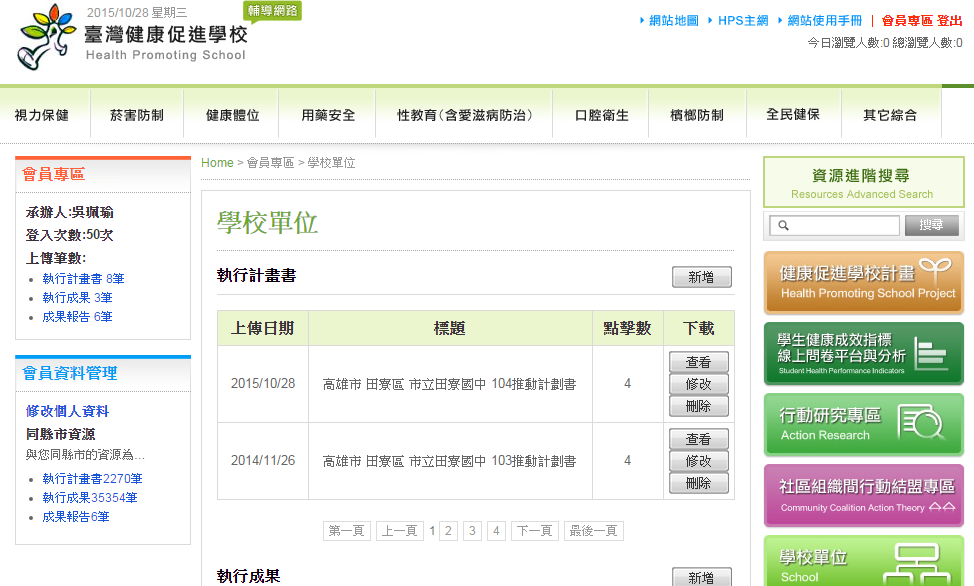 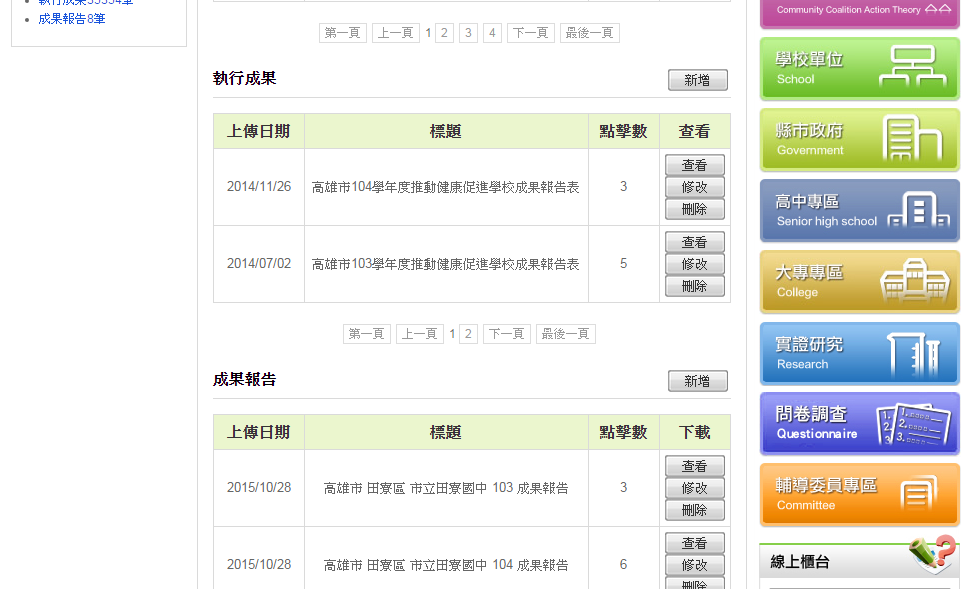 